Всероссийский конкурс «Дистанционный урок»Тема: Интерактивная дидактическая игра «Моя Россия» для детей старшего дошкольного возраста.Цель: расширение знаний и представлений детей о родной стране – России, о ее государственных символах.Задачи: 1. Обогащать представления детей о многообразии символов России.2. Развивать у детей положительное эмоционально – ценностное отношение к Родине. 3. Воспитывать познавательный интерес и эмоциональную заинтересованность детей в ознакомлении с окружающим миром.Ход игры№ слайдаОписание действийИнструкцияИнструкция№ слайдаОписание действийНазвание заданияПедагог Ребёнок                                Титульный                               Титульный                               Титульный2.При нажатии на слайд появляется картинка гимна России, при повторном нажатии на картинку звучит гимн.Краткий экскурс по России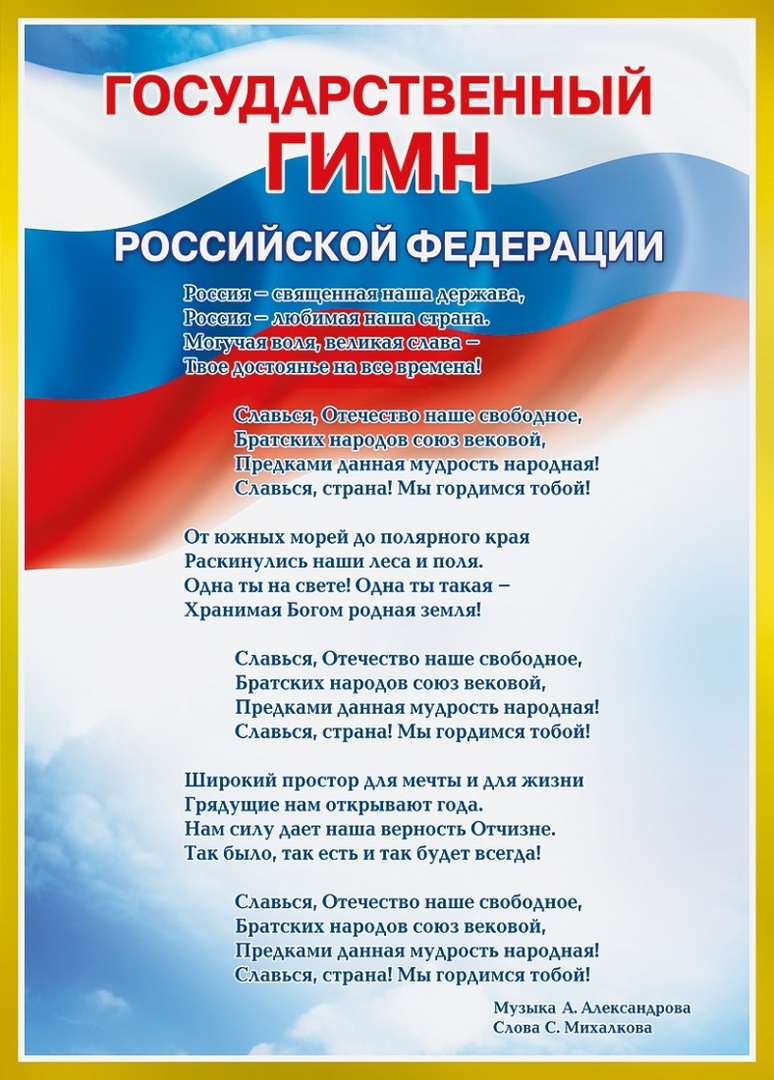 У каждого человека есть Родина Нашей Родиной является Россия. Это самая большая страна мира. И у нашей страны есть великая песня- это наш гимн.Слушает гимн. Говорит о своем восприятии и чувствах после прослушивания.3.При нажатии на слайд (либо по щелчку мыши) появляется картинка «Герб РФ»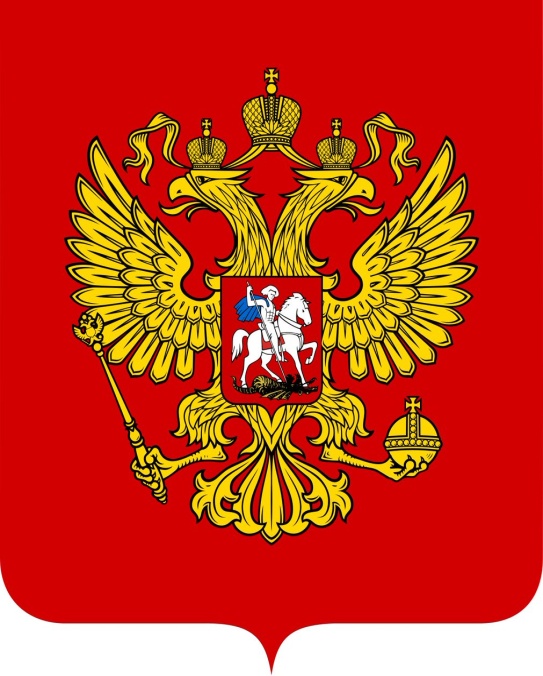 Герб России представляет собой: «...четырёхугольный, с закруглёнными нижними углами, заострённый в оконечности красный геральдический щит с золотым двуглавым орлом, поднявшим вверх распущенные крылья. Орел увенчан двумя малыми коронами и — над ними — одной большой короной, соединенными лентой. В правой лапе орла — скипетр, в левой — держава. На груди орла, в красном щите, — серебряный всадник в синем плаще на серебряном коне, поражающий серебряным копьём черного опрокинутого навзничь и попранного конём дракона».Рассматривает изображение.4.При нажатии на картинку – она  появляются 4 герба «Найди герб России»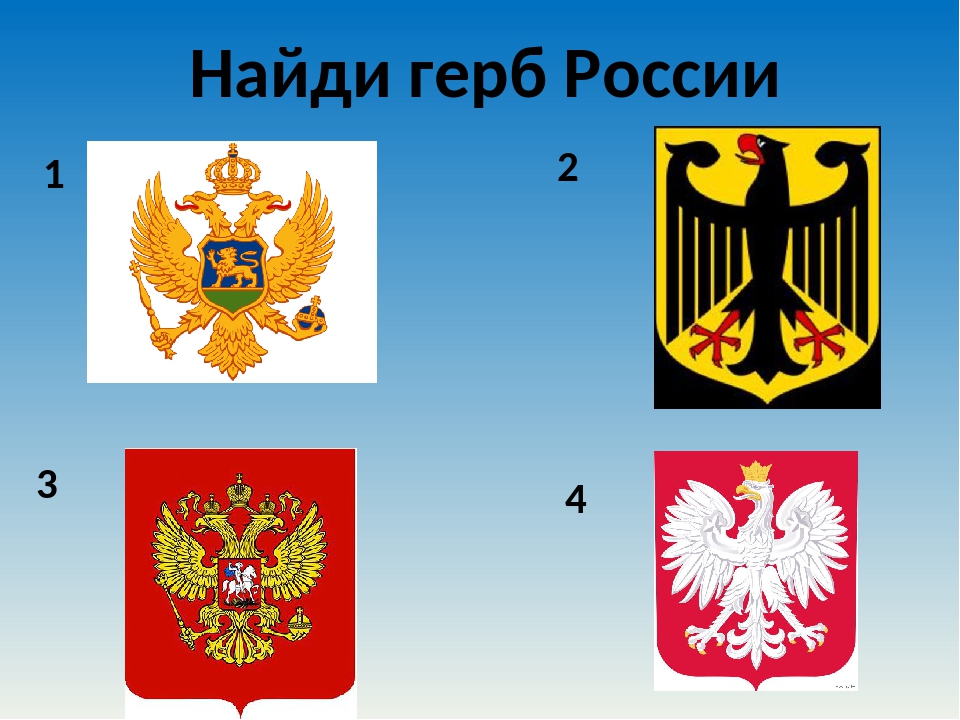 Перед вами четыре герба разных городов и стран. Отгадайте, какой герб России?Герб России под номером 3.5.При нажатии на слайд (либо по щелчку мыши) появляется текст  «Загадка о флаге России», при повторном нажатии появляется анимация «Флаг»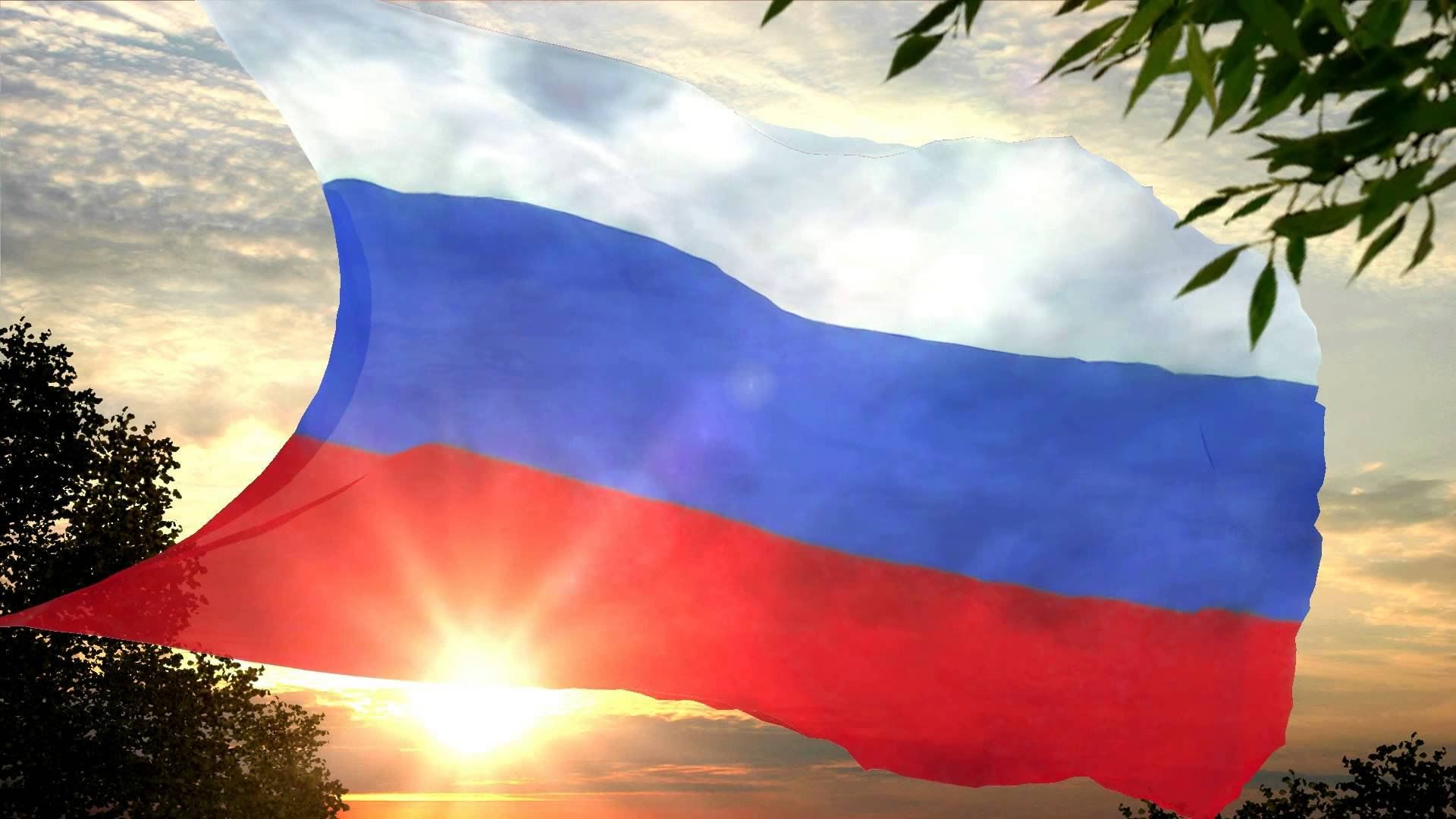 У него названий много:Триколор, трёхцветный стяг -С ветром гонит прочь тревогиБело-сине-красный ... Дают ответ и рассматривают.6.При нажатии на следующий слайд появляется изображение задания «Найди флаг России»«Найди флаг России» 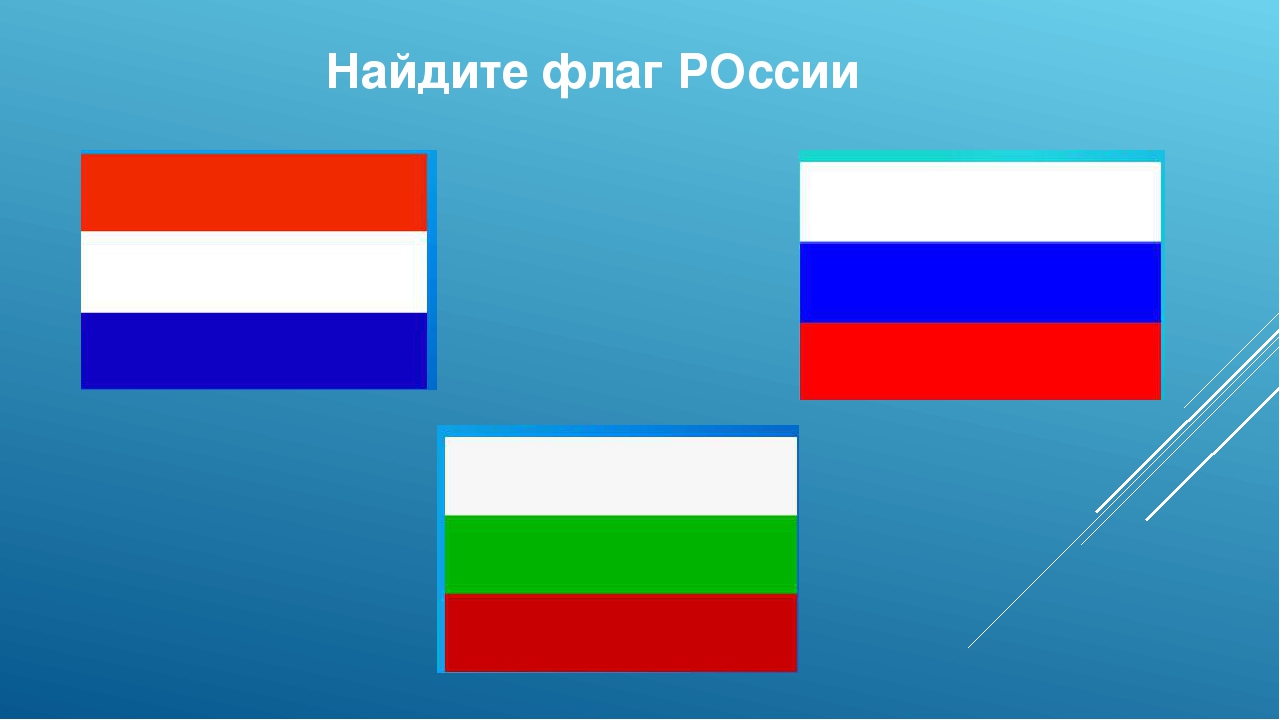 Перед вами картинки с изображением флагов.Какой из них Российский? Почему?Дает ответ7.При нажатии переходим на 6 слайд.«Загадка про матрешку»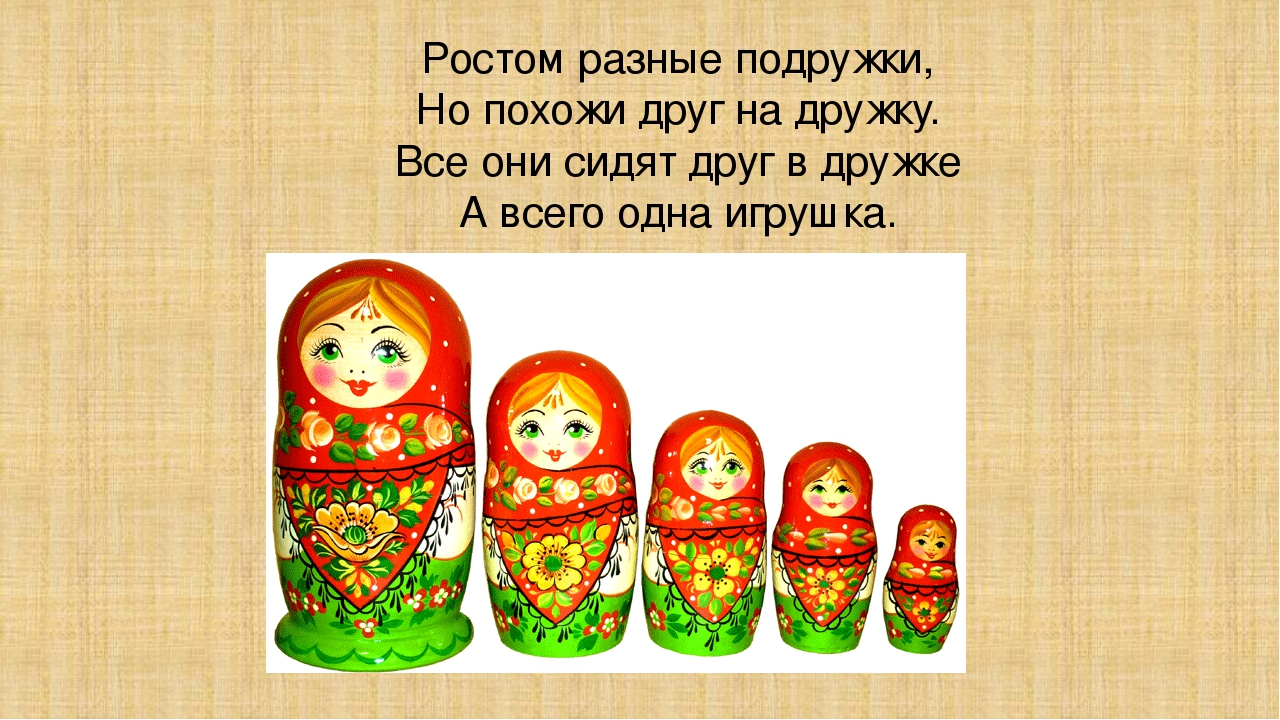 Перед вами изображение символа России. Чем уникальна матрешка?Почему?Дает ответ8.При нажатии на картинку – она появляются загадки о березе.«Загадки про березу»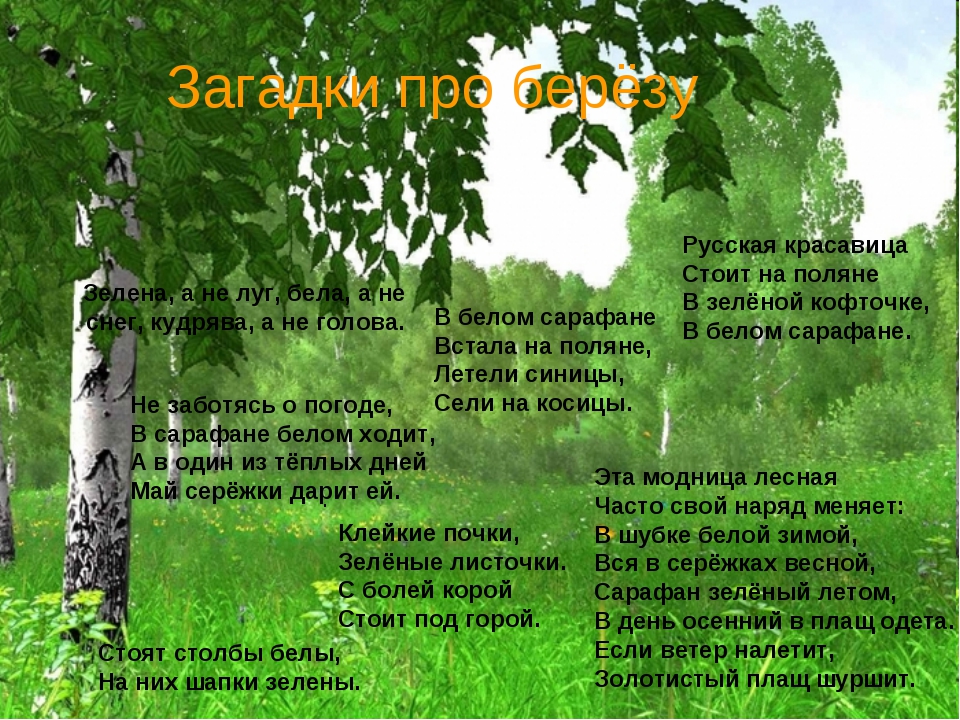 Педагог читает загадки.Отгадывает загадки.9.При нажатии на слайд (либо по щелчку мыши) появляется текст  «Загадка о медведе», при повторном нажатии появляется анимация «Медведь»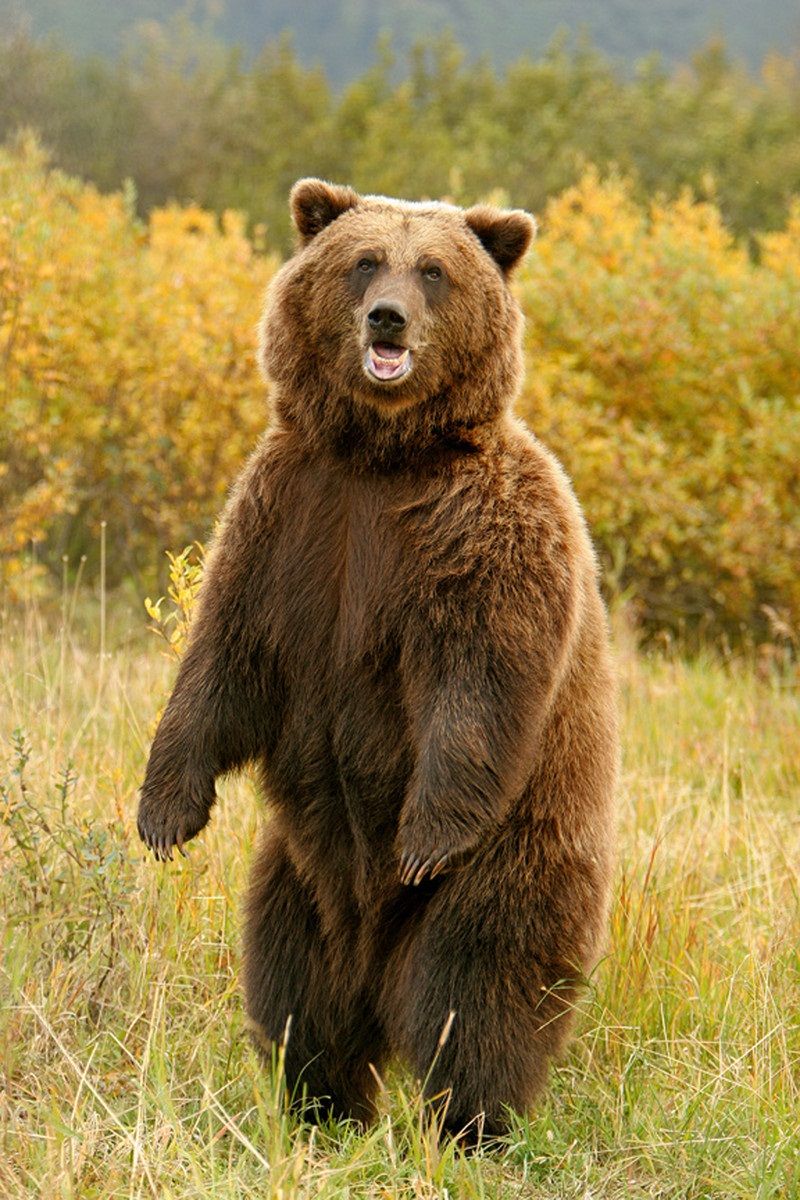 Вперевалку зверь идёт 
По малину и по мёд. 
Любит сладкое он очень,
 А когда приходит осень, 
Лезет в яму до весны, 
Где он спит и видит сны.Отгадывает загадку, рассматривает изображение.10.При нажатии на слайд (либо по щелчку мыши) появляется текст  «Загадка о балалайке», при повторном нажатии появляется анимация «Балалайка» в сопровождении музыкального отрывка «Игра на балалайке»«Балалайка»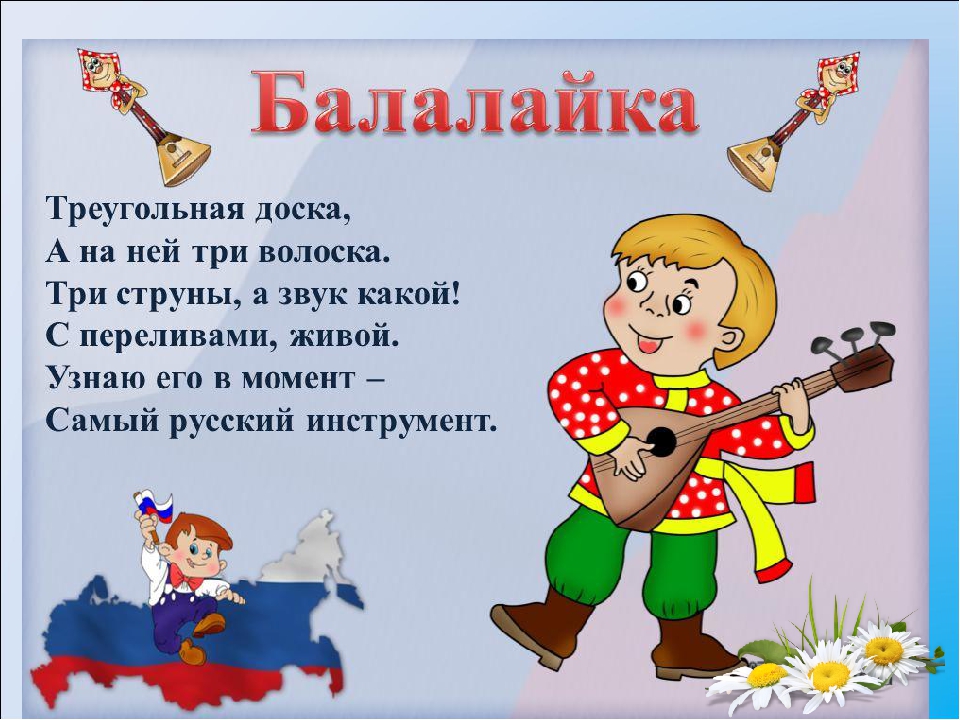 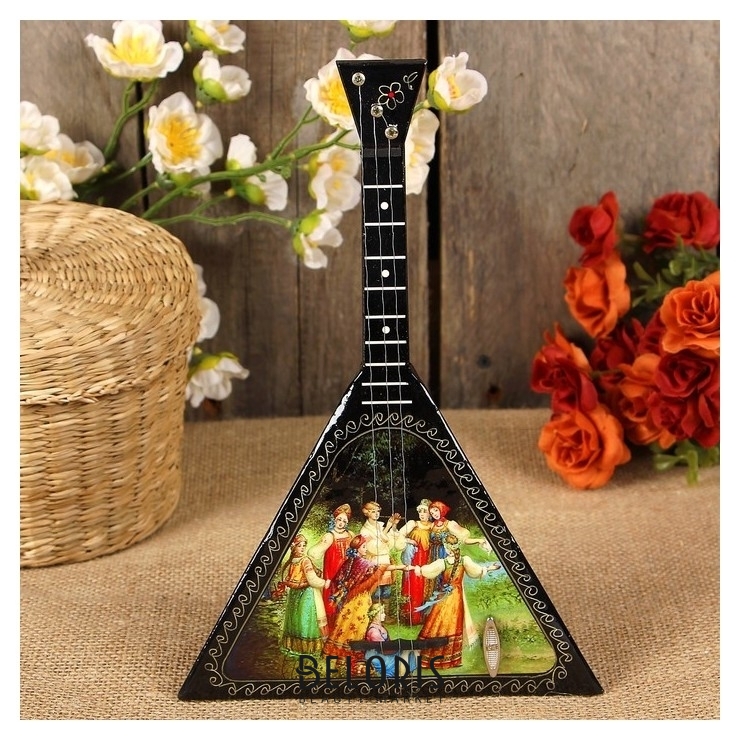 Отгадывает загадку, рассматривает изображение, слушает музыкальное сопровождение. При желании может потанцевать.11.При нажатии на слайд (либо по щелчку мыши) появляется текст  «Загадка о гармони», при повторном нажатии появляется анимация «Гармонь» в сопровождении музыкального отрывка «Игра на гармони»«Гармонь»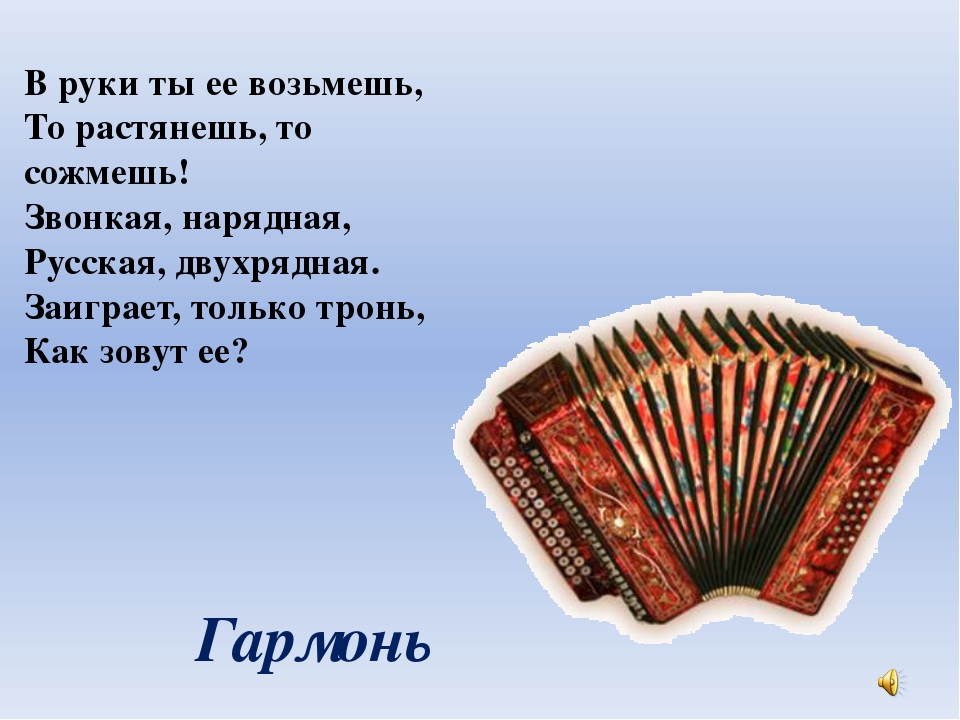 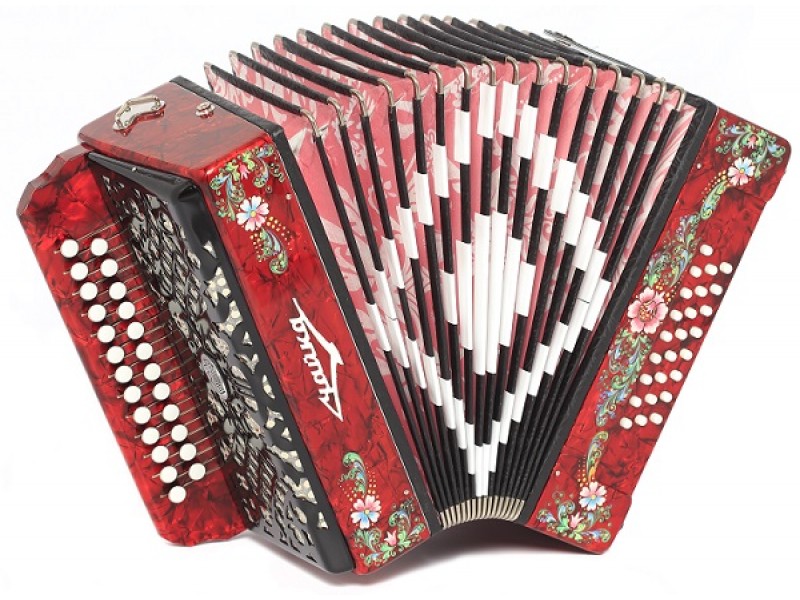 Отгадывает загадку, рассматривает изображение, слушает музыкальное сопровождение. При желании может выполнять танцевальные движения.12.При нажатии на слайд (либо по щелчку мыши) появляется текст  «Загадка о самоваре», при повторном нажатии появляется анимация «Самовар»«Самовар»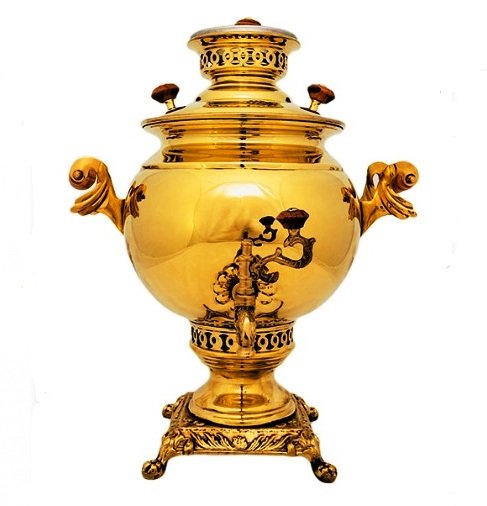 Стоит толстячок,
Подбоченивши бочок,
Шипит и кипит,
Всем чай пить велит.Отгадывает загадку, рассматривает изображение.Может задать интересующие вопросы.13При нажатии на слайд (либо по щелчку мыши) появляется анимированный текст  «Благодарю за внимание»